                                                                                  KOVALENTNA VEZ                                        (Učbenik, str. 64-71; https://eucbeniki.sio.si/kemija8/940/index.html  )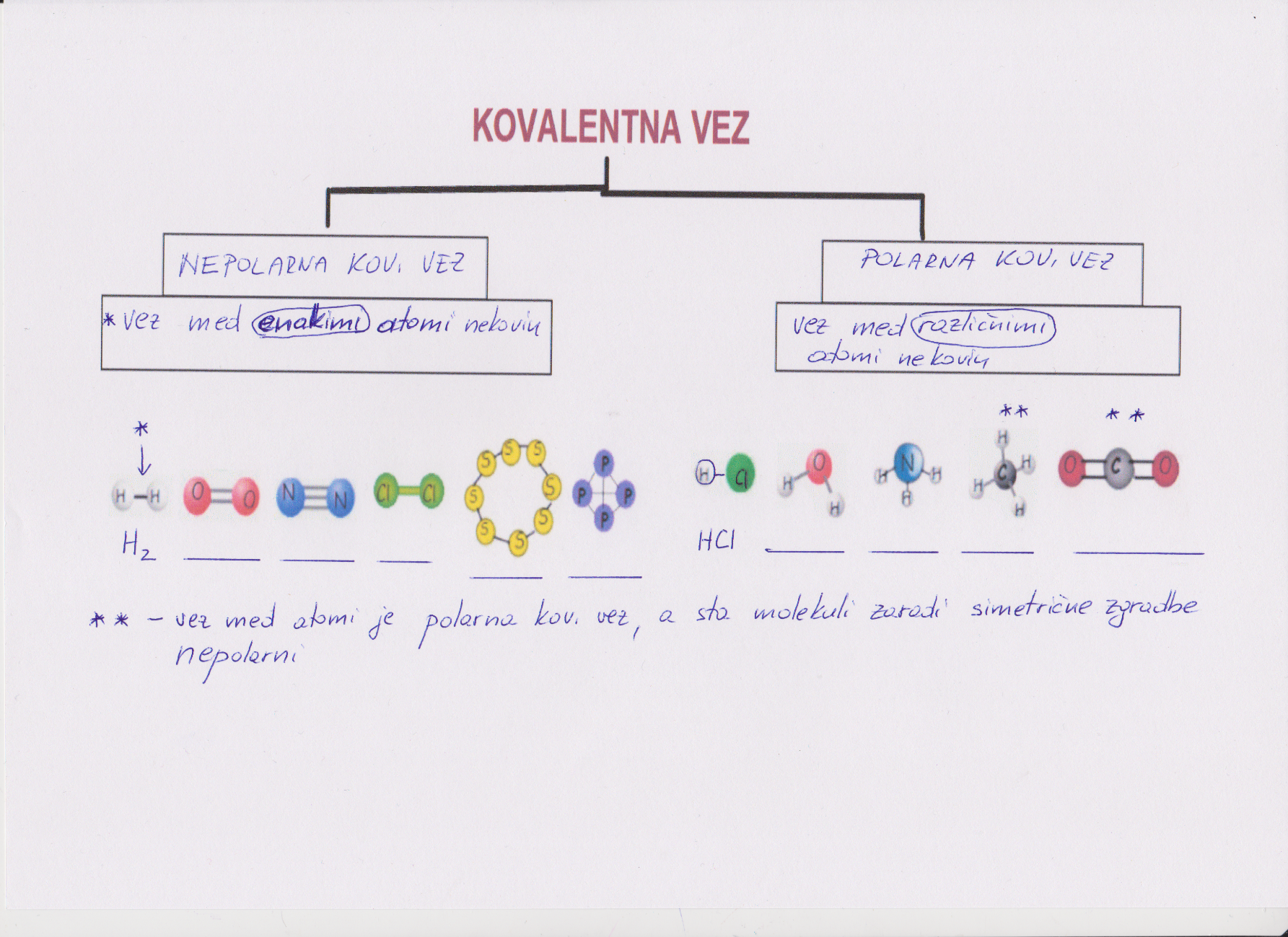 atom vodika tvori 1 kovalentno vezatomi elementov IV. skupine tvorijo 4 kovalentne veziatomi elementov V. skupine tvorijo 3 kovalentne veziatomi elementov VI. skupine tvorijo 2 kovalentni veziatomi elementov VII. skupine tvorijo 1 kovalentno vez2. Kako nastane kovalentna vez?    Pri povezovanju sodelujejo zunanji elektroni.  Atomi tvorijo skupne ali vezne elektronske pare. Tako nastanejo    polarne in nepolarne molekule.Nastanek nepolarne kovalentne vezi: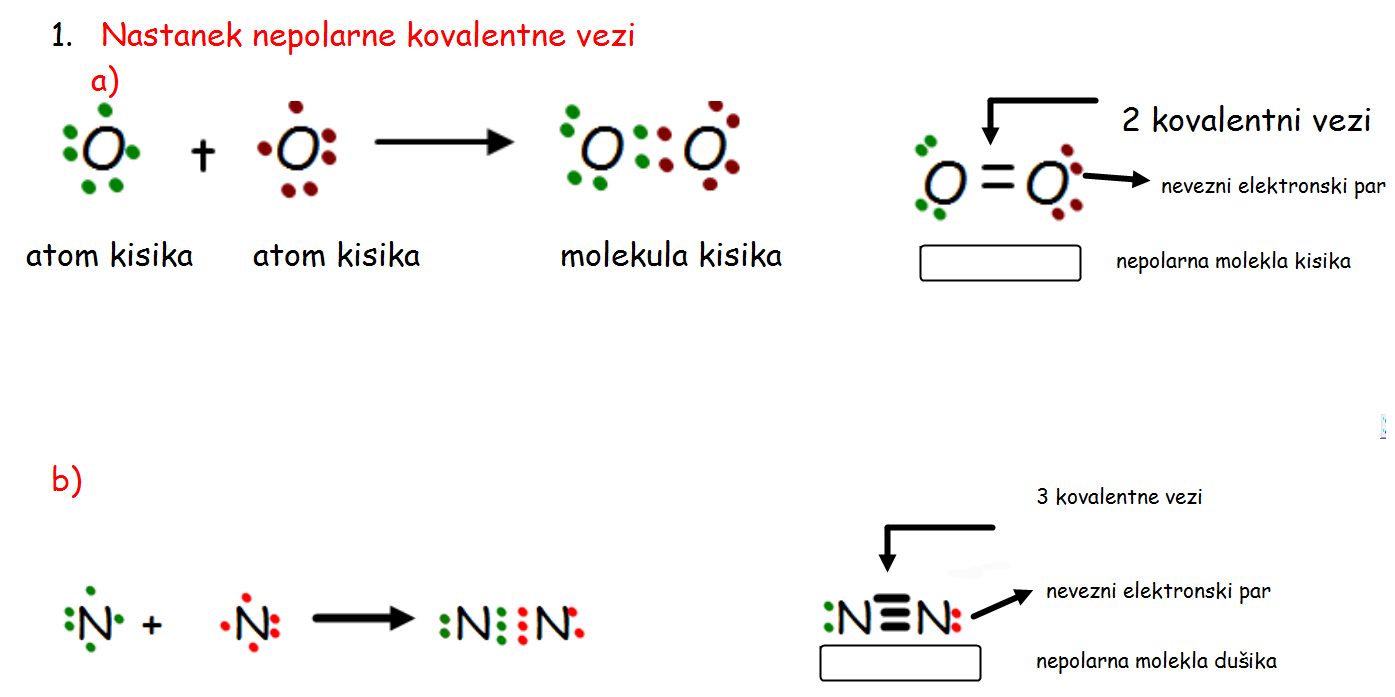 Nastanek polarne kovalentne vezi: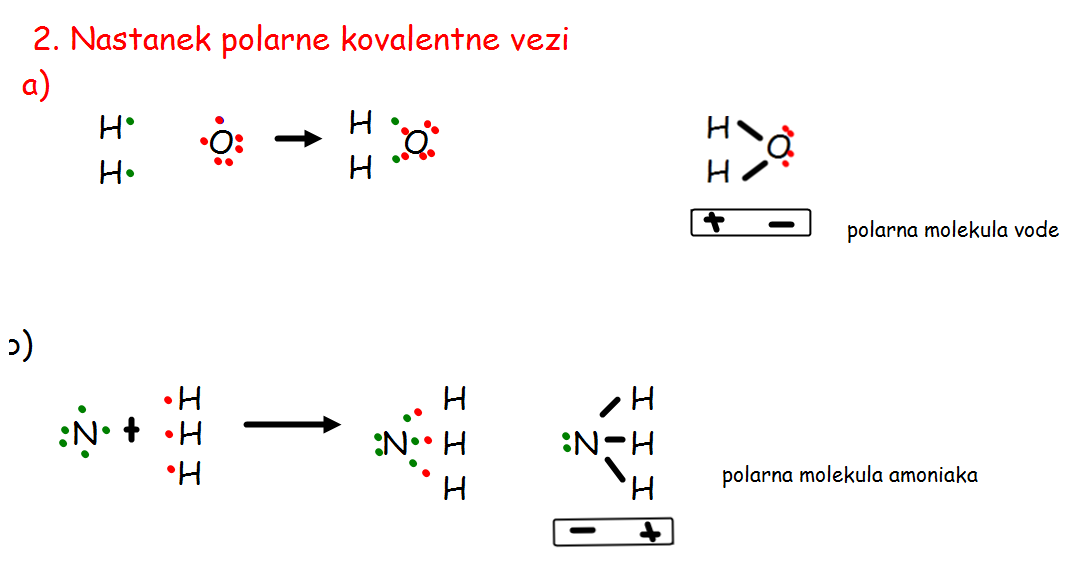 